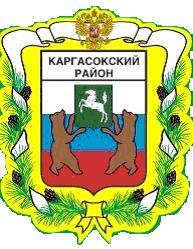 МУНИЦИПАЛЬНОЕ ОБРАЗОВАНИЕ «Каргасокский район»ТОМСКАЯ ОБЛАСТЬАДМИНИСТРАЦИЯ КАРГАСОКСКОГО РАЙОНАВ связи с кадровыми изменениями Администрация Каргасокского района постановляет:1. Состав Районной комиссии по предоставлению социальных квартир Администрации Каргасокского района, утвержденный постановлением Администрации Каргасокского района от 24.08.2010 № 147 «О признании утратившими силу некоторых постановлений Главы Каргасокского района и утверждении состава   Районной комиссии по предоставлению социальных квартир Администрации Каргасокского района», изложить в новой редакции согласно приложению, к настоящему постановлению.2. Настоящее постановление вступает в силу со дня официального опубликования (обнародования) в порядке, предусмотренном Уставом муниципального образования «Каргасокский район».УТВЕРЖДЕНпостановлением АдминистрацииКаргасокского районаот 11.08.2020 № 155 ПриложениеСостав Районной комиссии по предоставлению социальных квартир Администрации Каргасокского районаПредседатель комиссии:Шамраев Александр Фёдорович – заместитель Главы Каргасокского района по социальным вопросамЗаместитель председателя комиссии:Микитич Юрий Николаевич – управляющий делами Администрации Каргасокского районаСекретарь комиссии:Кожухарь Анжелика Зиннуровна – главный специалист по связям с общественностью Администрации Каргасокского районаЧлены комиссии:- Шевченко Вита Валерьевна – главный специалист по экологическим вопросам и жилищной политике отдела жизнеобеспечения района Администрации Каргасокского района- Калинина Шахноза Расуловна – главный специалист по работе с имуществом отдела по управлению муниципальным имуществом и земельными ресурсами Администрации Каргасокского районаПОСТАНОВЛЕНИЕПОСТАНОВЛЕНИЕПОСТАНОВЛЕНИЕ11.08.2020№ 155 с. Каргасокс. КаргасокО внесении изменений в постановление Администрации Каргасокского района от 24.08.2010 № 147 «О признании утратившими силу некоторых постановлений Главы Каргасокского района и утверждении состава   Районной комиссии по предоставлению социальных квартир Администрации Каргасокского района»Глава Каргасокского районаА.П. АщеуловА.З. Кожухарь2 22 88